Структурное подразделение «Детский сад №11 комбинированного вида»МБДОУ «Детский сад «Радуга» комбинированного вида»Рузаевского муниципального районаРеспублика Мордовия, г. Рузаевка,ул. Менделеева, д.9, тел. 6-57-00е-mail: ds.raduga.11@e-mordovia.ru ВВЕДЕНИЕТема опыта: «Экологическое воспитание дошкольников через проектную деятельность».Сведения об автореСоломанина Ирина Владимировна - воспитатель.Образование: высшее. 1997 - 2002 гг., Мордовский государственный университет имени Н.П. Огарева, Рузаевский (филиал) институт машиностроения. Квалификация по диплому: инженер. Специальность "Технология машиностроения"Профессиональная переподготовка: 2014 г. - по программе "Дошкольное образование" в ФГБОУ ВПО "Мордовский государственный педагогический институт им. М.Е. Евсевьева".Общий стаж работы – 21 лет. Педагогический стаж – 20 летСтаж работы в данной организации – 12лет.АктуальностьЦель экологического воспитания дошкольников по ФГОС - формирование начал экологической культуры: правильное отношение ребенка к окружающей среде, себе и людям как части природы. Природу часто называют источником первых конкретных знаний и переживаний, которые могут надолго запомниться. Современным детям необходимо научиться жить и действовать в неблагоприятных экологических условиях, разумно использовать природные ресурсы. Развитие экологического сознания стало жизненной необходимостью и начинать воспитывать экологически грамотного человека следует с дошкольного возраста, когда закладывается фундамент осознанного отношения к окружающей действительности и всему живому. Экологическое воспитание дошкольников- тема, которая является необходимой частью образовательного процесса, а владение эффективными формами и методами работы по экологическому воспитанию дошкольников, использование инновационных технологий является одной из важных задач, которую я ставлю перед собой, как педагог. В поиске инновационных форм работы в формировании экологической культуры дошкольников я обратила внимание на метод проектной деятельности. Проектная технология прочно вошла в образовательный процесс дошкольного образования, как инновационная форма обучениядетей. Метод проектирования направлен на использование таких организационных форм, соответствующих возрасту и развитию детей, которые способствуют формированию экологической культуры и сознательного отношения к природе у дошкольников.Основная идея.Появление опыта обусловлено реализацией одного из важнейших направлений работы современных дошкольных образовательных организаций - экологического воспитания детей дошкольного возраста. Ведущая педагогическая идея опыта заключается в создании условий для формирования экологического сознания детей посредством общения с окружающим миром во всем его многообразии. Основная цель данной педагогической идеи - формирование человека с новым экологическим мышлением, а также воспитание активной и творческой личности.Теоретическая база.В России проектные идеи развивались для школьного образования в 1900 годы под руководством С.Т. Шацкого. Уже в то время проектный метод предполагал интегрированный подход к обучению и развитию творческих способностей учеников. Однако в начале 1930-х годов проектная технология подверглась осуждению и перестала использоваться в образовании. На новом уровне возрождение метода проектов приходится на 90-е годы прошлого столетия.В последние годы проектная деятельность зарекомендовала себя как одна из наиболее распространенных форм работы с дошкольниками. Проектная технология, с каждым годом, все активнее используется педагогами дошкольных образовательных учреждений, в том числе и для решения задач образовательных программ.Последние десятилетие XX века можно назвать временем развития двух значимых с точки зрения экологии процессов, углубления экологических проблем планеты до кризисного состояния и их осмысления человечеством. В нашей стране формировалась общая Концепция непрерывного экологического образования, начальным звеном которой является сфера дошкольного воспитания.Во второй половине XX века экологический подход становится необходим при решении производственных, научно-технических, демографических и воспитательно - образовательных задач.В педагогической науке России было создано значительное количество программ, направленных на экологическое воспитание дошкольников: С. Николаева «Юный эколог»; А. Вересова «Мы земляне»; Е. Рылеева «Открой себя»; Н.А. Авдеева и Г.Б. Степанова «Жизнь вокруг нас»; Ж.Л. Васякина- Новикова «Паутинка»; В.И., С.Г. Ашиковых «Семицветик»; Т.А. Копцева «Природа и художник»; Н.А. Рюкбейль «Чувство природы»; Н. А. Рыжова «Наш дом – природа». Все эти программы нацелены на культурно- экологическое образование детей, развитие в них начал духовности, богатой, творческой саморазвивающейся личности.Педагогический коллектив нашего детского сада, работает в соответствии с образовательной программой дошкольного образовательного учреждения, разработанной на основе Федерального государственного стандарта дошкольного образования (ФГОС ДО), особенностей образовательного учреждения, региона, образовательных потребностей, запросов воспитанников. Программа МБДОУ включающая экологическое воспитание детей дошкольного возраста, нацелена на воспитание гуманной, социально активной и творческой личности ребенка, с целостным взглядом на природу, с пониманием места человека в ней.Для     своего      интеллектуального      развития      мною      была изучена методическая литература таких ведущих авторов, как, А.Н. Поддьяков, О.В. Дыбина, И.Э. Куликовская, Н.Н. Совгир, А.И. Савенкова, Н.А. Рыжова по экологическому воспитанию детей дошкольного возраста. Проанализированы другие программы по данному направлению: С. Н. Николаева «Воспитание экологической   культуры   в   дошкольном   детстве»,    Н.   Н.   Кондратьева«Программа экологического образования   детей «Мы», О. Н. Горбатенко«Система экологического воспитания в дошкольных образовательных учреждениях», О. А. Воронкевич «Добро пожаловать в экологию!», Е. В. Гончарова, Л. В. Моисеева «Технология экологического образования детей в старшей группы ДОУ». В помощь по данной теме, в своей работе, я беру следующие методические пособия: С.Николаева «Юный эколог», Н.В. Коломиной «Воспитание основ экологической культуры в детском саду»; З.Ф. Аксёновой «Войди в природу другом»; В.Н. Черняковой «Экологическая работа в ДОУ»; Е.А. Свешниковой «Использование занимательного материала по экологическому воспитанию дошкольников»; В.А. Шишкиной, М.Н. Дедулевич «Прогулки в природу» и др.Психологической методологией представленного опыта являются идеи Л.С. Выготского, В.А. Сухомлинского, Б.Т. Лихачева, которые придавали огромное значение нравственно-экологическому воспитанию, способствующему всестороннему развитию личности ребёнка.Новизна.Факт, который обеспечивает новизну и эффективность воспитательного процесса по теме «Экологическое воспитание дошкольников через проектную деятельность», является вовлечение детей и родителей в событийную жизнь. Новые, увлекательные технологии, в частности проектная деятельность, может обеспечить это участие.Возможность использования проектного метода как способа организации детской деятельности заключается в его образовательном потенциале, и использование этого метода может способствовать повышению эффективности воспитания у детей экологической культуры. Применение интегрированного подхода в воспитании экологической культуры дошкольников, использование в работе современных приемов и инновационных технологий, в частности проектной деятельности, должно обеспечить ожидаемый положительный результат.ТЕХНОЛОГИ ОПЫТАНа   начальном     этапе   моей   работы,   три   года   назад,      по   теме«Экологическое воспитание дошкольников через проектную деятельность» я провела первичную диагностику уровня сформированности у воспитанников 3-4 лет экологических представлений, норм и правил взаимодействия с природой через познавательную активность, которая позволила выявить преобладание, в основном, среднего и низкого уровней развития познавательной активности.Таблица 1. Диагностика развития детей по разделу «Экологическое воспитание» (3-4 года, начало года)6.Развитие речи 5.Знание названий растений и их…4.Установление причинно-…3024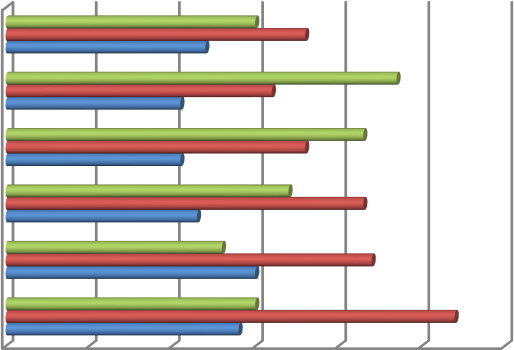 21	32	4721	36	43НизкийЗнание диких животных и их… 2.Знание домашних животных и их…Знание времени года23	34	4326 30	4430	54СреднийВысокий280	10	20	30	40	50	60Поэтому я приняла решение о повышении уровня сформированности у воспитанников экологических представлений, норм и правил взаимодействия с природой через познавательную активность. После анализа имеющегося программно - методического обеспечения, анализа предметно – развивающей среды в группе, были определены содержание, методы и форм работы с воспитанниками моей группы. Одним из универсальных инструментов является метод проектирования, который больше всего интересует детей, поскольку он может одновременно объединять несколько областей обучения и детской деятельности. В настоящее время существует множество пособий, в которых широко предлагается разнообразный опыт проектной деятельности с детьми. Мне было важно систематизировать информацию и спланировать мероприятия и проекты на весь учебный год. Я планировал, что в результате внедрения этой технологии, то есть метода проектирования, на выходе (к концу года) уровень экологического образования детей изменится, и это будет установлено путем специального диагностического обследования.Доказательством правильно выбранной стратегии экологического воспитания дошкольников через проектную технологию может служить сравнительная диаграмма за три года.Таблица 2. Сводная таблица диагностики развития детей по разделу«Экологическое воспитание» (конец учебного года).2019-2020 уч.г.2020-2021 уч.г.2021-2022 уч.г.Высокий Средний Низкий0	10	20	30	40	50	60	70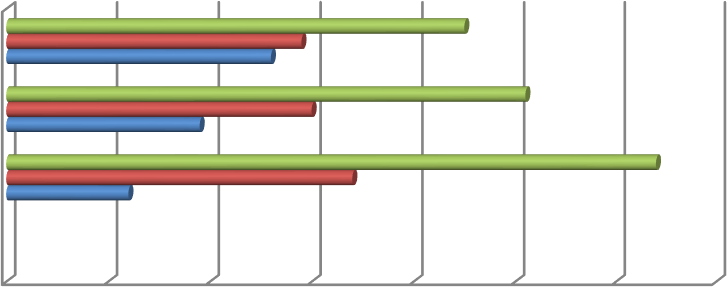 При организации работы по выбранному направлению я опиралась на следующие принципы:Принцип регионального компонента - изучение природы родного края, который позволяет использовать полученные знания в различных практических занятиях. В работе с детьми я использую примерный региональный модуль программы дошкольного образования «Мы в Мордовии живем» О. В. Бурляева, Л. П. Карпушина.Принцип интеграции, который соединяет всю воспитательно- образовательную работу в одно целое.Принцип научности и доступности понятий: на каждом этапе работы с дошкольниками начальные концепции обогащаются содержанием, формирующие базовые знания об окружающей среде.Принцип «спирали» необходим для того, чтобы дети, возвращаясь к тем или иным понятиям и представлениям, шли из года в год по восходящей, углубляя и расширяя их.В своей работе я соблюдала основные требования к использованию метода проектов в детском саду:В основе любого проекта лежит проблема, для решения которой требуется исследовательский поиск.Проект – это «игра всерьез», результаты которой значимы для детей и взрослых.Обязательные составляющие проекта:детская самостоятельность,участие и поддержка педагога,сотворчество,развитие коммуникативных способностей детей, познавательных и творческих навыков,применение дошкольниками полученных знаний на практике.Проектная деятельность – продукт сотрудничества и сотворчества воспитателей, детей и родителей. Поэтому тема проекта, план реализации разрабатываются совместно. Подготовительная работа включает в себя создание условий:- обновление предметно-развивающей среды в группе по теме проекта. Я приношу детские энциклопедии в центр художественного чтения, я готовлю книги, альбомы, иллюстрации, картотеки, в игровой уголок дидактические игры, выбирают атрибуты сюжетно-ролевых игр.- прежде чем приступить к работе над проектом, я изучаю литературу по этой теме, общаюсь с коллегами, получаю информацию из Интернета. Затем перехожу к планированию.Иногда бывает сложно предугадать, что заинтересует ребят на данном этапе. Только в тесном сотрудничестве с родителями можно получить достоверную информацию. Участие родителей в экологических проектах – залог успешности. Для начала я провожу опрос или анкетирование о предстоящем проекте и участии в нем детей. Далее предлагаю родителям оказать помощь в сборе природного материала, принять    участие     в     выставке     рисунков     и     поделок     из природного материала (если это необходимо), оформлении альбомов, коллажей, гербариев и т.д. В своей практике я часто использую«домашнее задание» для родителей и детей – для поиска информации по теме проекта, выбора иллюстраций, чтения литературы, просмотра познавательной программы или просмотра анимационного фильма. Такая работа сближает всех участников проекта.В ходе работы над проектами я стараюсь не забывать о таких приемах, как экспериментирование, творческая продуктивная деятельность и коммуникативные навыки. Переходя к основному этапу я использую в работе все доступные формы и методы работы: экскурсии и походы, экологические праздники, развлечения, подвижные и дидактические игры, природоохранные    акции,    опыты    и эксперименты, наблюдения, дежурства в уголке природы и т.д.При организации проектной деятельности я учитываю возрастные и психологические особенности детей. В соответствии с ФГОС ДО, в работе с детьми я уделяю большое внимание мотивации. Ребенок должен знать, для чего он это делает, зачем ему это нужно. Старые способы мотивации (письмо, телеграмма, стук в дверь, рассматривание картинок и игрушек) уже не работают. Вместе с коллегами мы создали банк-картотеку мотиваций. В него вошли: звонки сотовых телефонов, механические коробочки с секретами, звуковые сигналы (скорая помощь, пожарная машина, полиция), звуковое письмо, появление в группе нового предмета, просмотр видеосюжетов на ноутбуке или интерактивной доске.Также	очень	интересен	прием	рефлексии	Изначально	яне	видела	разницы	между	анализом	занятия	и	новым	словом«рефлексия». Что же это такое? Рефлексия – (обращение назад, отражение) способность ребенка взглянуть на себя со стороны (Что я сделал? Как? Зачем?). Раньше, подводя итоги занятия, я не могла сконцентрировать внимание    детей,    дети    уставали    и      не    слышали    меня.    Теперь, при анализе я использую что-нибудь вызывающее интерес ребят: смайлики- настроения, «чудо-микрофон» (дети могут высказаться в настоящий микрофон), «дерево с фруктами» (всем хочется повесить на макет дерева свое яблоко) и другие. В процессе дети могут рассказать, почему они выбирают то или иное настроение, было ли трудно потерпеть неудачу, кто одержал победу.На заключительном этапе мы готовим презентацию, готовим продукт экологического		проекта.					Это		может			быть					выставка поделок из природного материала, коллаж, экологический праздник, показ экологической	сказки		или			постановка			в			экологическом		театре.	В экологическом воспитании детей			сказки		занимают		особое				место. Современному ребенку				не достаточно просто прочитать	сказку, раскрасить изображения	ее		героев,		поговорить о	сюжете.		С		ребенком третьего тысячелетия необходимо понимать сказки, вместе искать и находить скрытые смыслы и жизненные уроки. Ведь в		экологической сказке можно найти полный перечень глобальных проблем («О чем нас может попросить золотая рыбка?») и образные способы их решения («Очистка рек и водоемов от загрязнения»). В своей проектной деятельности я планирую экологические сказки	как	продукт	проекта		в		основном		в	заключительной части. Использование в проекте экологических сказок позволяет решить        многие задачи экологического воспитания. Работая со сказками, я использую речевые   упражнения-проблемы:   «О   чем   может   рассказать     бензиновая лужа?», «Придумай окончание сказки», «Что случиться,    если...»       и т.д. Через сказки удается привить не только любовь к природе, но и осознание необходимости ее охраны, получить «экоурок».В своей практике, в ходе проектов, я часто использую информационно- компьютерные технологии. В последнее время в работе педагогов и в развитии детей ИКТ технологии заняли прочное место. Современному ребенку гораздо интересней посмотреть на большом экране экологическую сказку или презентацию, чем слушать объяснения педагога. Дети становятся более активными и любознательными. Поэтому мультимедийные презентации, видеосюжеты, зарисовки, мультфильмы на экологическую тему; записи всевозможных звуков и шумов; картины и иллюстрации с изображением природы; мультимедийные игры я сохраняю в своей методической копилке.Интеграция знаний и навыков детей из различных областей детской деятельности, необходимых для участия в проекте, превращает его в интеллектуально богатый метод и повышает его важность. Коллективный характер экологического проекта не мешает развитию у каждого ребенка его индивидуальных склонностей и способностей. Участники проекта получают не только новые знания, но и приобретают коммуникативные навыки общения с окружающим миром.РЕЗУЛЬТАТИВНОСТЬ ОПЫТАНа основании приказа №73\1 от 18.03.2021г., «О присвоении образовательным организациям статуса опорной образовательной организации Центра непрерывного повышения профессионального мастерства педагогических работников – «Педагог 13.ру» и приказа № 52/1 от 01.09.2021г., я была включена в состав рабочей группы по инновационному направлению «Формирование экологической культуры детей в проектно-исследовательской деятельности». На территории детского сада находится небольшой агрокомплекс – теплица, которая является живой лабораторией. Здесь знания детей о культурных растениях, их биологических характеристиках и технологиях выращивания расширяются, углубляются и укрепляются. Опытно-экспериментальная деятельность детей, которая проводится в теплице детского сада в летние месяцы, представляет интерес для ребят, участвующих во многих проектах экологической направленности. Мои воспитанники участвуют в посадке рассады, ведут дневник наблюдений и ухаживают за растениями, собирают урожай, пробуют овощи и зелень, выращенные в теплице за обеденным столом.    (Проекты    «Огурец-молодец»,    «Морковкина   косица»).    Работа в теплице позволяет детям приобрести полезные трудовые навыки.За время моей педагогической деятельности по экологическому направлению были подготовлены и реализованы следующие проекты экологического содержания: «Цветущая клумба», «Вода-водичка», «Лук- лучок», «Осень, осень, в гости просим», «Зимние забавы», «Свойства дерева», «Березка-русская красавица», «Путешествие на волшебную грядку»,«Березкины	слезки», «Алая капелька лета»,	«Весенний переполох». Материал размещен сайте ДОО https://ds11ruz.schoolrm.ru/sveden/employees/19256/346485/Я, как педагог современной формации, стараюсь получать новые знания и с удовольствием делюсь своим опытом работы на педагогических Интернет сайтах, принимаю активное участие в конкурсах, семинарах, методических объединениях, тренингах на разных уровнях. Я принимала участие в образовательном форуме «Детский сад в дистанте: современные технологии, реальные практики», который        был организован 08.10.2021г. в ГБУ ДПО РМ «ЦНППМ «Педагог 13.ру» с докладом «Экологическое воспитание дошкольников через проектную деятельность»; 10.12.2020г. я выступила с докладом из опыта работы на методическом объединении воспитателей дошкольных учреждений Рузаевского муниципального района, проходившем в структурном подразделении «Детский сад №17 комбинированного вида» с докладом «Новые технологии для нового поколения. Формы и способы их использования в практике работы детского сада».Воспитанники моей группы Коваленко Виктория и Протасова Маргарита в 2019г. участвовали в республиканском конкурсе «Неопалимая купина» и заняли 3 место. В 2020г. Карасев Максим стал победителем муниципального конкурса «Не шути с огнем». В 2021г. воспитанники группы «Маячок» стали победителями в республиканском краеведческом конкурсе научно – исследовательских и творческих работ «Лисьмапря».Природа оказывает значительное влияние на формирование личности, психическое, нравственное, трудовое и физическое воспитание. Интерес к объектам экологического центра, организованного в моей группе может служить хорошей основой для организации занятий, игр, способствующих не только экологическому воспитанию, но и общему развитию детей. Поэтому я стараюсь пополнять и обновлять его содержание. Коллекции сухих листьев (самые красивые оформлены в рамки), коллекции мха, требующие ухода, потому, что это живые растения, наборы коры деревьев, песка, глины, семян и круп. В зоне коллекций недавно появился прозрачный аквариум с макетом строения почвы. Я считаю, что все вышеперечисленные средства, имеющиеся в мини-центре, имеют большое значение в экологическом и сенсорном воспитании детей моей группы. У ребят естьнепосредственный контакт с ценными природными материалами, которые обогащают их сенсорный опыт, который является основой для умственного воспитания дошкольников. Специально организованная экологическая среда в группе помогает решать множество задач воспитания и образования моих воспитанников.К     реализации проектов я    старалась      привлечь      родителей своих воспитанников, поэтому дети совместно с родителями выполняют творческие работы (рисунки, поделки) согласно тематике проекта, что так же способствует развитию творческих способностей, умению работать совместно со взрослыми.Результатом практических мероприятий по экологическому образованию дошкольников можно считать:создание стенгазет «Мир вокруг нас», «Космическое путешествие»,«Дошколята-эколята» и др.;написание рассказов, сказок о животных и растениях, рекомендаций по уходу за животными и растениями;разработку презентаций, фоторепортажей, лэпбуков и др.Совместно с родителями воспитанников проведены совместные выставки	декоративно-прикладного	творчества: «Осенний калейдоскоп», «Экологический вернисаж» (из бросового материала), мастерская Деда Мороза «Сохраним елочку», «Снежный хоровод».Универсальность мероприятий с детьми в экологическом проекте, их взаимосвязанность и системность, а также широкий спектр задач, решаемых в ходе этой деятельности, дают нам право говорить о методе проекта как о педагогической, здоровьсберегающей технологии. С его помощью можно по-настоящему повысить экологическое образование дошкольника, заложить начало экологической культуре и стремлению к здоровому образу жизни.Список литературыФедеральный государственный образовательный стандарт дошкольного образования (утвержденный приказом Министерства образования и науки РФ от 17.102013г. №155) // СПС Консультант Плюс.Концепция модернизации Российского образования на период до 2010 года (утверждена распоряжением Правительства Российской Федерации от 29 декабря 2001г.№1756-р) // СПС Консультант Плюс.Бабаева, Т. И., Гогоберидзе, А. Г, Михайлова, З. А. Детство. Программа развития и воспитания детей в детском саду, СПб., ООО«ДЕТСТВО – ПРЕСС», 2016. – 387 с.Веракса Н.Е. Проектная деятельность дошкольников. Пособие для педагогов дошкольных учреждений. — М.: Мозаика — Синтез, 2014. – 64 с.Воронкевич О. А. Добро пожаловать в экологию! СПб « ДЕТСТВО- ПРЕСС», 2010. – 276 с.Мир природы и ребенок: Методика экологического воспитания дошкольников / Л. А. Каменева, Н. Н. Кондратьева, Л. М. Маневцова, Е. Ф. Терентьева; под ред. Л. М. Маневцовой, П. Г. Саморуковой. – СПб.: Детство- Пресс, 2013. – 319 с.Николаева С. Н. Формирование начал экологической культуры // Дошкольное воспитание. – 1997. – № 7. – С. 58-60.Николаева С. Н. Юный эколог: программа и условия ее реализации в детском саду. – М. : Мозаика-Синтез, 2009. – 165 с.Николаева С.Н. Воспитание экологической культуры у дошкольников, М, «ЛИНКА-ПРЕСС», 2010. – 211 с.Николаева С.Н. Место игры в экологическом воспитании дошкольников. Пособие для специалистов по дошкольному воспитанию. – М.: Новая школа, 2012. – 189 с.Румянцева Е.А. Проекты в ДОУ: практика обучения детей 3-7 лет – Волгоград: Учитель, 2015. – 159 с.Рыжова Н. А. Экологическое образование в детском саду: книга для педагогов дошкольных учреждений, преподавателей и студентов педагогических университетов и колледжей / Н. А. Рыжова. – М. : Издательский дом «Карапуз», 2011. – 432 с.Савенков А. И. Исследовательские методы обучения в дошкольном образовании // Дошкольное воспитание. – 2005. – № 12. – с. 6 – 11.Смирнова В.В., Балуева Н.И., Парфёнова Г.М. Тропинка в природу. Экологическое образование в детском саду. Санкт – Петербург. Изд. РГПУ им. Герцена. Изд. «Союз», 2011. – 234с.